NASTAVA NA DALJINU, 5. RAZREDNASTAVNA JEDINICA: U SUSRET RAMAZANU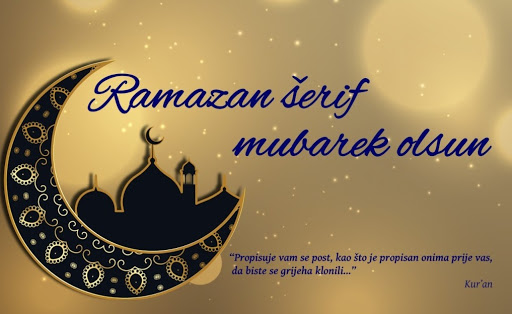 DRAGI UČENICI, OVDJE GORE JE JEDNA OD RAMAZANSKIH ČESTITKI!ONA GLASI: Ramazan šerif mubarek olsun, a to znači: Neka vam je sretan i blagoslovljen časni mjesec Ramazan!U svoje bilježnice stavite naslov: U SUSRET RAMAZANU, a onda ispod napišite:MJESEC RAMAZAN JE JEDAN OD DVANAEST HIDŽRETSKIH MJESECI. IMA NEKADA 29, A NEKADA 30 DANA. OVE (1441.H.G.) IMA 30 DANA. POSLIJE NJEGA NASTUPA RAMAZANSKI BAJRAM.OVOGODIŠNJI MJESEC RAMAZAN NASTUPA U ČETVRTAK NAVEČER (U HIDŽRETSKOM KALENDARU PRVO NASTUPI NOĆ, PA ONDA DAN), A PRVI DAN MJESECA POSTA JE U PETAK 24.4.2020.U ČETVRTAK NAVEČER ĆE SE NA NEBU POJAVITI POLUMJESEC (MLAĐAK)POSTITI JE DUŽAN ZDRAV, DOBNO ZREO I PAMETAN MUSLIMAN I MUSLIMANKA,A POSTITI ZNAČI NIŠTA NE JESTI, NITI PITA ILI BILO ŠTO DRUGO UŽIVATI. NA POST TREBAMO NAVIKAVATI I SVOJE OČI DA RUŽEN STVARI NE GLEDAJU I UŠI DA RUŽNE STVARI NE SLUŠAJU.DNEVNI POST POČINJE U ZORU (SEHUR) I ZAVRŠAVA KADA SUNCE ZAĐE (IFTAR).Zadaci:-Vi imate zadatak izraditi (da li želite na papiru ili na računalu) jednu čestitku povodom nastupa mjeseca ramazana.-Također imate za zadatak naučiti pjevati ilahiju ramazan, ramazan,a tekst je ispod, a ispod ilahije imate i ramazansku vaktiju-Možete uraditi igricu da malo ponovite: https://learningapps.org/view1585419-A na youtubu možete poslušati ilahiju: https://youtu.be/815rFsBGudcRAMAZANDoš'o je ramazan
doš'o mjesec odabran
stig'o nam dragi gost
donio nam radost (2 x)Ramazan, ramazan, treba postit svaki dan
vreo somun namazan, hurma šerbe svaki dan.
Ramazan, ramazan postač dvaput radostan,
prvi put za iftar, drugi put Božji dar.Ako ne postiš ti, nemoj javno mrsiti,
možeš i na postiti, Allah će oprostiti. ( 2x)Ramazan, ramazan, treba postit svaki dan
vreo somun namazan, učit Kur’an svaki dan.
Ramazan, ramazan postač dvaput radostan,
prvi put za iftar, drugi put Božji dar.Ramazan, ramazan, treba postit svaki dan
vreo somun namazan, hurma šerbe svaki dan.
Ramazan, ramazan, treba postit svaki dan
vreo somun namazan, učit Kur’an svaki dan.
Ramazan, ramazan postač dvaput radostan,
prvi put za iftar, drugi put Božji dar.Z A G R E B A Č K A   V A K T I J APRAYING TIMES FOR  AREARAMAZAN (IX.) 1441.- travanj/svibanj  (IV./V.)  2020.Kibla (smjer prema Mekki): 134º 32’2020.2020.Dani1441.NapomeneZora/SehurIzlazaksuncaIzlazaksuncaPodneIkindijaAkšam/IftarJacijaJacija2424Pet 01Džuma3:475:465:4612:5616:5220:0221:4421:442525Sub 023:455:445:4412:5516:5320:0321:4621:462626Ned033:425:425:4212:5516:5320:0521:4821:482727Pon 043:405:415:4112:5516:5420:0621:5021:502828Uto 053:375:395:3912:5516:5420:0721:5221:522929Sri 063:355:385:3812:5516:5520:0921:5421:543030Čet 073:325:365:3612:5416:5520:1021:5621:560101Pet 08Džuma3:305:355:3512:5416:5520:1121:5821:580202Sub 093:285:335:3312:5416:5520:1222:0022:000303Ned103:255:325:3212:5416:5620:1322:0222:020404Pon 113:235:315:3112:5416:5620:1522:0422:040505Uto 123:215:295:2912:5416:5620:1622:0622:060606Sri 133:185:285:2812:5416:5720:1722:0822:080707Čet 143:165:265:2612:5416:5720:1822:1022:100808Pet 15Džuma3:145:255:2512:5416:5720:1922:1222:120909Sub 163:125:245:2412:5416:5820:2122:1522:151010Ned173:095:225:2212:5416:5820:2222:1722:171111Pon 18Dan Bedra3:075:215:2112:5416:5820:2322:1922:191212Uto 193:045:205:2012:5416:5920:2422:2122:211313Sri 20I'tikaf3:025:195:1912:5416:5920:2522:2322:231414Čet 213:005:185:1812:5417:0020:2722:2522:251515Pet 22Džuma2:575:165:1612:5417:0020:2822:2722:271616Sub 232:555:155:1512:5417:0020:2922:2922:291717Ned 242:525:145:1412:5417:0120:3022:3122:311818Pon 252:505:135:1312:5417:0120:3122:3322:331919Uto 26Lejletul-Kadr2:485:125:1212:5517:0220:3322:3522:352020Sri 272:465:115:1112:5517:0220:3422:3622:362121Čet 282:445:105:1012:5517:0220:3522:3822:382222Pet 29Dan Kudsa2:425:095:0912:5517:0320:3622:4022:402323Sub 302:405:085:0812:5517:0320:3722:4222:42Nedjelja, 24. 05. 2020.  je 01. šewal 1441. – 1. Dan Ramazanskog bajrama.Nedjelja, 24. 05. 2020.  je 01. šewal 1441. – 1. Dan Ramazanskog bajrama.Nedjelja, 24. 05. 2020.  je 01. šewal 1441. – 1. Dan Ramazanskog bajrama.Nedjelja, 24. 05. 2020.  je 01. šewal 1441. – 1. Dan Ramazanskog bajrama.Nedjelja, 24. 05. 2020.  je 01. šewal 1441. – 1. Dan Ramazanskog bajrama.Nedjelja, 24. 05. 2020.  je 01. šewal 1441. – 1. Dan Ramazanskog bajrama.Nedjelja, 24. 05. 2020.  je 01. šewal 1441. – 1. Dan Ramazanskog bajrama.Nedjelja, 24. 05. 2020.  je 01. šewal 1441. – 1. Dan Ramazanskog bajrama.Nedjelja, 24. 05. 2020.  je 01. šewal 1441. – 1. Dan Ramazanskog bajrama.Nedjelja, 24. 05. 2020.  je 01. šewal 1441. – 1. Dan Ramazanskog bajrama.Nedjelja, 24. 05. 2020.  je 01. šewal 1441. – 1. Dan Ramazanskog bajrama.Nedjelja, 24. 05. 2020.  je 01. šewal 1441. – 1. Dan Ramazanskog bajrama.Nedjelja, 24. 05. 2020.  je 01. šewal 1441. – 1. Dan Ramazanskog bajrama.Nijjet za post:NEVEJTU EN ESUME GADEN FERIDATEN MIN ŠEHRI RAMADANČinim nijjet da ću sutra postiti post ramazanski.Nijjet za post:NEVEJTU EN ESUME GADEN FERIDATEN MIN ŠEHRI RAMADANČinim nijjet da ću sutra postiti post ramazanski.Nijjet za post:NEVEJTU EN ESUME GADEN FERIDATEN MIN ŠEHRI RAMADANČinim nijjet da ću sutra postiti post ramazanski.Nijjet za post:NEVEJTU EN ESUME GADEN FERIDATEN MIN ŠEHRI RAMADANČinim nijjet da ću sutra postiti post ramazanski.Nijjet za post:NEVEJTU EN ESUME GADEN FERIDATEN MIN ŠEHRI RAMADANČinim nijjet da ću sutra postiti post ramazanski.Nijjet za post:NEVEJTU EN ESUME GADEN FERIDATEN MIN ŠEHRI RAMADANČinim nijjet da ću sutra postiti post ramazanski.Iftarska dova:ALLAHUMME INNI LEKE SUMTU VE BIKE AMENTU VE 'ALEJKE TEVEKKELTU VE 'ALA RIZKIKE EFTARTUGospodar moj, zbog Tebe postim, u Tebe vjerujem, na Tebe se oslanjam, i tvojom hranom se iftarim.Iftarska dova:ALLAHUMME INNI LEKE SUMTU VE BIKE AMENTU VE 'ALEJKE TEVEKKELTU VE 'ALA RIZKIKE EFTARTUGospodar moj, zbog Tebe postim, u Tebe vjerujem, na Tebe se oslanjam, i tvojom hranom se iftarim.Iftarska dova:ALLAHUMME INNI LEKE SUMTU VE BIKE AMENTU VE 'ALEJKE TEVEKKELTU VE 'ALA RIZKIKE EFTARTUGospodar moj, zbog Tebe postim, u Tebe vjerujem, na Tebe se oslanjam, i tvojom hranom se iftarim.Iftarska dova:ALLAHUMME INNI LEKE SUMTU VE BIKE AMENTU VE 'ALEJKE TEVEKKELTU VE 'ALA RIZKIKE EFTARTUGospodar moj, zbog Tebe postim, u Tebe vjerujem, na Tebe se oslanjam, i tvojom hranom se iftarim.Iftarska dova:ALLAHUMME INNI LEKE SUMTU VE BIKE AMENTU VE 'ALEJKE TEVEKKELTU VE 'ALA RIZKIKE EFTARTUGospodar moj, zbog Tebe postim, u Tebe vjerujem, na Tebe se oslanjam, i tvojom hranom se iftarim.